「多元就業開發方案」/「培力就業計畫」提案輔導申請表案件編號: 就業中心填寫   	＊號為必填選項◎線上填寫網址：https://goo.gl/mMgDvN    　　　　　　 ◎QR-code碼：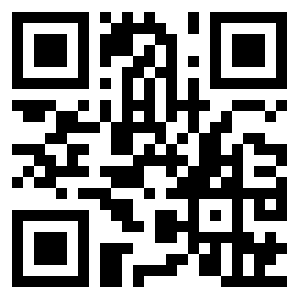 多元/培力計畫限民間團體申請，貴單位是屬於：□人民團體法:社團團體、職業團體(ex:協會、學會、促進會)□民法:財團法人□合作社法:合作社、儲蓄互助社□工會法:工會◎線上填寫網址：https://goo.gl/mMgDvN    　　　　　　 ◎QR-code碼：多元/培力計畫限民間團體申請，貴單位是屬於：□人民團體法:社團團體、職業團體(ex:協會、學會、促進會)□民法:財團法人□合作社法:合作社、儲蓄互助社□工會法:工會◎線上填寫網址：https://goo.gl/mMgDvN    　　　　　　 ◎QR-code碼：多元/培力計畫限民間團體申請，貴單位是屬於：□人民團體法:社團團體、職業團體(ex:協會、學會、促進會)□民法:財團法人□合作社法:合作社、儲蓄互助社□工會法:工會◎線上填寫網址：https://goo.gl/mMgDvN    　　　　　　 ◎QR-code碼：多元/培力計畫限民間團體申請，貴單位是屬於：□人民團體法:社團團體、職業團體(ex:協會、學會、促進會)□民法:財團法人□合作社法:合作社、儲蓄互助社□工會法:工會＊單位名稱（全銜）：　（統一編號）＊單位名稱（全銜）：　（統一編號）＊單位名稱（全銜）：　（統一編號）＊單位名稱（全銜）：　（統一編號）＊聯絡人姓名：電話/手機＊聯絡人部門／職稱：傳  真＊e-mail＊地　址□□□-□□□□□-□□□□□-□□＊組織宗旨/服務內容＊欲提案的計畫類型為瞭解貴單位需求及提案方向，請提供以下資訊供參：【多元就業開發方案】（複選）□弱勢公益　□促進就業　□學習技能　□產業發展　□其他：【培力就業計畫】□（一）重大天然災害災區之相關重建工作：□1.家園重建、心靈重建、產業重建。□2.社區發展及文史工作。□3.文化教育及社會福利。□4.衛生環保及生態綠美化。□（二）產業轉型或創新。□（三）社會性事業創業。□（四）特定族群之創業或就業支持系統。□（五）區域再生發展，或促成服務、產業之垂直或水平整合者。為瞭解貴單位需求及提案方向，請提供以下資訊供參：【多元就業開發方案】（複選）□弱勢公益　□促進就業　□學習技能　□產業發展　□其他：【培力就業計畫】□（一）重大天然災害災區之相關重建工作：□1.家園重建、心靈重建、產業重建。□2.社區發展及文史工作。□3.文化教育及社會福利。□4.衛生環保及生態綠美化。□（二）產業轉型或創新。□（三）社會性事業創業。□（四）特定族群之創業或就業支持系統。□（五）區域再生發展，或促成服務、產業之垂直或水平整合者。為瞭解貴單位需求及提案方向，請提供以下資訊供參：【多元就業開發方案】（複選）□弱勢公益　□促進就業　□學習技能　□產業發展　□其他：【培力就業計畫】□（一）重大天然災害災區之相關重建工作：□1.家園重建、心靈重建、產業重建。□2.社區發展及文史工作。□3.文化教育及社會福利。□4.衛生環保及生態綠美化。□（二）產業轉型或創新。□（三）社會性事業創業。□（四）特定族群之創業或就業支持系統。□（五）區域再生發展，或促成服務、產業之垂直或水平整合者。＊提案大綱/提案想法我想要做什麼．．我想要做什麼．．我想要做什麼．．此欄由就業中心填寫受理單位：花蓮就業中心指派承辦：就業服務員＿＿＿＿＿＿＿＿＿受理單位：花蓮就業中心指派承辦：就業服務員＿＿＿＿＿＿＿＿＿受理單位：花蓮就業中心指派承辦：就業服務員＿＿＿＿＿＿＿＿＿